SPECYFIKACJA Przedsiębiorstwo Wodociągów i Kanalizacji Sp. z o.o.ul. Pod Lasem 6244-210 Rybnik(zwana dalej „ZAMAWIAJĄCYM”)ogłasza przetarg na:Remont dmuchawy nr 2 do napowietrzania ścieków na oczyszczalni ścieków w Rybniku-OrzepowicachRozdział 1. Opis przedmiotu zamówienia.Przedmiotem zamówienia jest remont dmuchawy nr 2 HV Turbo typ KA2S-GB255 #62004955 do napowietrzania ścieków na oczyszczalni ścieków w Rybniku-Orzepowicach podległej Przedsiębiorstwu Wodociągów i Kanalizacji Sp. z o.o. z siedzibą w Rybniku.Szczegółowy opis przedmiotu zamówienia oraz sposób realizacji robót został określony we wzorze umowy oraz niniejszej specyfikacji.Do obowiązków Wykonawcy należało będzie m.in:wykonanie przedmiotu zamówienia zgodnie z niniejszą specyfikacją tj:W zakresie remontu:Stopnia sprężającego:Czyszczenie i odtłuszczenie wszystkich elementów;Wymiana pierścienia uszczelniającego wirnika H303;Wymiana elementów układu sterowania wydajnością t.j. wymiana łopatek dyfuzora D116 oraz tulejek prowadzących D117, uszczelnienie płyty dyfuzora D119, łożyska ślizgowego D240 oraz uszczelnienie D241 obudowy mimośrodowej;Regulacja systemu sterowania wydajnością.Przekładni:Czyszczenie wnętrza przekładni;Wymiana kompletu łożysk wału wejściowego T103 i T106;Wymiana łożysk oporowych T503 i T511 wału pośredniego;Wymiana łożysk ślizgowych T501 i T502 wału pośredniego;Ustawienie luzu wału przy użyciu nowych podkładek T508; Ustawienie luzu wału głównego z wykorzystaniem podkładek T117; Wymiana uszczelnienia labiryntowego T101 oraz uszczelnienia elastycznego T112;Wymiana kompletu łożysk ślizgowych wału wirnika: T208; T210; Wymiana kompletu łożysk oporowych wału wirnika T226; T228;Regulacja położenia wału wirnika oraz luzów technologicznych i szczelin SP1 oraz SP2 z wykorzystaniem podkładek T213 i T214;Wymiana uszczelnienia labiryntowego wału wirnika T220;Wymiana śruby T230 z pokrywy łożyska T228.Układu smarowania:Czyszczenie zbiornika oleju, kanałów listwy, filtrów na przewodach ssących;Uszczelnienie pokryw rewizyjnych oraz pokryw łożysk;Wymiana uszczelnienia elektrycznej pompy oleju;Wymiana pierścienia uszczelniającego mocowanie termometru;Czyszczenie i kontrola kanałów oraz drenaży olejowych;Wymiana uszczelnień elastycznych: H110; H111; S331;Wymiana uszczelnień przewodów olejowych;Wymiana filtra oleju S330;Wymiana oleju.W zakresie podstawowego serwisu zgodnie z DTR:Sprawdzenie i wymiana filtra powietrza;Sprawdzenie stanu tłumika, czyszczenie elementów tłumiących;Kontrola stanu mechanicznej pompy oleju; Montaż dmuchawy, ocena wizualna wszystkich części;Kontrola luzu wzdłużnego wirnika;Kontrola szczelin SP1 i SP2 pomiędzy wirnikiem, a obudową;Zmontowanie, sprawdzenie i regulacja zewnętrznego napędu dyfuzora;Kontrola sprzęgła: Wizualna ocena stanu sprzęgła,Laserowy pomiar osiowości wałów, W razie potrzeby korekta położenia silnika (osiowanie). Sprawdzenie zaworu wydmuchowego i zaworu zwrotnego (kontrola działania);Test ruchowy dmuchawy: Czas otwierania i zamykania zaworu wydmuchowego;Funkcjonowanie zaworu zwrotnego;Poziom i stabilność ciśnienia w rurze ciśnieniowej;Ciśnienie i temperatura oleju; Regulacja dyfuzora; Kontrola systemu monitoringu bezpieczeństwa, termostaty i presostaty, wyłącznik bezpieczeństwa w czasie postoju urządzenia; Sekwencja startu i stopu; Wycieki oleju przy normalnej temperaturze pracy; Pomiar poziomu wibracji RMS w punkcie pomiarowym urządzenia.realizacja wszelkich prac zgodnie z obowiązującymi przepisami, normami, z zachowaniem warunków p.poż. i bhp,przewiduje się wykonanie wszelkich prac przy wykorzystaniu oryginalnych części zamiennych producenta urządzeń, dających gwarancję jakości,stosowanie materiałów posiadających wymagane świadectwa i atesty,w trakcie realizacji przedmiotu zamówienia stosowanie się do zaleceń, uwag Zamawiającego, uzyskanie akceptacji Zamawiającego co do zastosowanych materiałów, urządzeń,dbanie o należyty porządek w miejscu prowadzenia prac oraz zabezpieczenie terenu z zachowaniem najwyższej staranności,uporządkowanie terenu po zakończeniu prac oraz przywrócenie terenu do stanu pierwotnego.Zamawiający wymaga aby:Pracownicy Wykonawcy biorący udział w realizacji przedmiotowego zamówienia wyposażeni byli w środki ochrony indywidualnej (m.in. hełmy, okulary ochronne, rękawice) oraz  wykonywali przedmiot umowy w ubraniach roboczych o jednolitym standardzie, na których w sposób czytelny naniesiona będzie nazwa firmy Wykonawcy, a także aby na terenie prowadzonych prac zobligowani byli do noszenia czytelnych  identyfikatorów zawierających następujące dane: imię, nazwisko.1.5.	Przedmiot zamówienia będzie wykonywany na pracującej i czynnej oczyszczalni ścieków. Wykonawca zorganizuje prace w sposób niezakłócający prawidłowego funkcjonowania oczyszczalni. Wszelkie prace związane z realizacją przedmiotu zamówienia należy wykonywać od poniedziałku do piątku w godzinach 06.00-22.00.1.6.	Wykonawca przed złożeniem oferty ma możliwość przeprowadzenia wizji w terenie celem szczegółowego zapoznania się z zakresem prac objętych przedmiotem zamówienia. Wizję lokalną przeprowadza się po uprzednim ustaleniu telefonicznym z Zamawiającym (Pani Marzena Bernacka, tel. 032 43 280 95 lub Pan Marcin Mańka tel. 695 104 304).1.7.	Zamawiający wymaga aby Wykonawca udzielił gwarancji na okres 12 miesięcy na roboty stanowiące przedmiot zamówienia oraz 24 miesięcy na oryginalne części zakupione przez Wykonawcę. Okres rękojmi odpowiadał będzie okresowi obowiązywania gwarancji. Bieg terminu gwarancji i rękojmi rozpoczyna się od daty bezusterkowego odbioru końcowego, co zostanie potwierdzone spisaniem protokołu odbioru końcowego.1.8.	Termin realizacji przedmiotu zamówienia: do 15.11.2023 r.Rozdział 2. Instrukcja dla Wykonawcy.2.	Przygotowanie ofert.2.1.	Oferta powinna być przygotowana w formie pisemnej, w języku polskim i odpowiadać na przedstawione kwestie związane z przetargiem. Wszystkie dokumenty i oświadczenia sporządzone w językach obcych należy złożyć wraz z tłumaczeniami na język polski. 2.2.	Oferta powinna być zszyta (spięta) w sposób uniemożliwiający jej dekompletację.2.3.	Wykonawca może złożyć tylko jedną ofertę. Wykonawca, który przedłoży więcej niż jedną ofertę zostanie wykluczony z postępowania. Oferty zawierające propozycje rozwiązań alternatywnych lub wariantowych oraz oferty częściowe nie będą rozpatrywane.  2.4.	Oferta winna być podpisana przez upoważnionego przedstawiciela/i Wykonawcy. Wszystkie załączniki do oferty stanowiące oświadczenia Wykonawcy powinny być również podpisane przez upoważnionego przedstawiciela/i Wykonawcy.2.5.	Upoważnienie do podpisania oferty powinno być dołączone do oferty, o ile nie wynika z innych dokumentów załączonych przez Wykonawcę (art. odpisu z rejestru sądowego, umowy spółki).2.6.	Wszystkie strony oferty powinny być zaparafowane przez osobę/y podpisującą ofertę. Każda strona oferty  musi być ponumerowana  kolejnymi numerami w prawym górnym rogu.2.7.	Poprawki dokonywane w ofercie muszą być jednoznaczne, czytelne i zrozumiałe oraz parafowane przez osobę/y podpisującą całą ofertę – w przeciwnym wypadku informacje poprawione, przekreślone lub nieczytelne będą traktowane jako brak odpowiedzi.2.8.	Wykonawca umieści ofertę w zamkniętej i nieprzeźroczystej kopercie, oznaczonej następująco:a) adresat:	Przedsiębiorstwo Wodociągów i Kanalizacji Sp. z o.o.ul. Pod Lasem 6244 – 210 Rybnikb) zawartość: Oferta na remont dmuchawy nr 2 do napowietrzania ścieków na oczyszczalni ścieków w Rybniku-Orzepowicachc) Wykonawca:nazwa i adres firmyd) dopisek:                  Nie otwierać przed: 27.04.2023 r. godz. 12.00.2.9.	Wykonawca może wprowadzić zmiany lub wycofać złożoną przez siebie ofertę pod warunkiem, że Zamawiający otrzyma przed upływem terminu składania ofert pisemne powiadomienie o wprowadzeniu zmian lub wycofaniu oferty. Zmiany te muszą zostać przygotowane i oznaczone tak jak oferta, dodatkowo koperta ta powinna zostać oznaczona określeniami „ZMIANA” lub „WYCOFANIE”.2.10.	Oferty złożone po terminie składania ofert, zostaną zwrócone bez ich otwierania.2.11.	Wykonawca poniesie wszelkie koszty związane z przygotowaniem i przedłożeniem oferty, a Zamawiający w każdym przypadku nie będzie ponosił zobowiązań ani odpowiedzialności z tym  związanych.Niniejszy przetarg otwarty jest dla Wykonawców, którzy spełniają następujące warunki:są uprawnieni do występowania w obrocie prawnym zgodnie z wymogami ustawowymi;posiadają uprawnienia do wykonania przedmiotu zamówienia;posiadają niezbędną wiedzę i doświadczenie oraz dysponują potencjałem technicznym i osobami zdolnymi do wykonania przedmiotu zamówienia;znajdują się w sytuacji ekonomicznej i finansowej zapewniającej wykonanie przedmiotu zamówienia;w okresie ostatnich 5 lat przed upływem terminu składania ofert wykonali co najmniej 2 (dwie) roboty w zakresie remontu dmuchaw do napowietrzania ścieków o łącznej wartości minimum 300.000,00 zł brutto (trzysta tysięcy PLN) (w przypadku inwestycji, których wartość została wyrażona w umowie w innej walucie niż PLN należy dokonać przeliczenia tej waluty na PLN przy zastosowaniu średniego kursu NBP na dzień zakończenia inwestycji);posiadają ubezpieczenie od odpowiedzialności cywilnej w zakresie prowadzonej działalności związanej z przedmiotem zamówienia w wysokości co najmniej  300.000,00 PLN (trzysta  tysięcy PLN) (franszyza redukcyjna w wysokości nie większej niż 2000 zł) ważne w okresie realizacji przedmiotu zamówienia. W/w polisę Wykonawca będzie posiadał również w okresie obowiązywania gwarancji;nie posiadają zaległości wobec urzędu skarbowego;nie posiadają zaległości wobec Zakładu Ubezpieczeń Społecznych;w trakcie realizacji przedmiotu zamówienia będą stosować materiały pochodzące od dostawców zaakceptowanych przez Zamawiającego. Zamawiający dokona pisemnej akceptacji dostawców po zawarciu umowy z wybranym Wykonawcą. Do obowiązków Wykonawcy będzie należało pisemne udokumentowanie pochodzenia dostaw w/w materiałów od wskazanych przez Wykonawcę i zaakceptowanych przez Zamawiającego dostawców;akceptują warunki niniejszej specyfikacji.Zamawiający nie dopuszcza udziału podwykonawców w realizacji przedmiotu zamówienia.Zamawiający nie dopuszcza udziału w niniejszym postępowaniu przetargowym Wykonawców chcących realizować przedmiot zamówienia w formie konsorcjum.Informacja o dokumentach, jakie mają dostarczyć Wykonawcy w celu potwierdzenia spełniania wymaganych warunków.Do oferty należy dołączyć wszystkie dokumenty wymagane odpowiednimi postanowieniami niniejszej specyfikacji. Zamawiający wymaga aby dokumenty zostały przedłożone w formie oryginału lub kserokopii poświadczonej za zgodność z oryginałem przez osobę/y uprawnioną do reprezentowania Wykonawcy. Za zgodność z oryginałem należy poświadczyć każdą stronę kserokopii dokumentu. Kompletna oferta powinna zawierać:wypełniony i podpisany formularz oferty wraz z załącznikami od 1 do 2;parafowany wzór umowy (załącznik nr 3);podpisany załącznik nr 4 - Wymagania dla podwykonawców z zakresie BHP, P.POŻ. i OCHRONY ŚRODOWISKA;kserokopię opłaconej, aktualnej polisy ubezpieczeniowej wraz z potwierdzeniem uiszczenia zapłaty składki polisy;referencje potwierdzające wykonanie w okresie ostatnich 5 lat przed upływem terminu składania ofert wykonanie co najmniej 2 (dwóch) robót w zakresie remontu dmuchaw do napowietrzania ścieków o łącznej wartości minimum 300.000,00 zł brutto (trzysta tysięcy PLN) (w przypadku inwestycji, których wartość została wyrażona w umowie w innej walucie niż PLN należy dokonać przeliczenia tej waluty na PLN przy zastosowaniu średniego kursu NBP na dzień zakończenia inwestycji);aktualne zaświadczenie właściwego naczelnika urzędu skarbowego potwierdzające, że Wykonawca nie zalega z opłacaniem podatków lub zaświadczenie że uzyskał przewidziane prawem zwolnienie, odroczenie lub rozłożenie na raty zaległych płatności lub wstrzymanie w całości wykonania decyzji właściwego organu – wystawione nie wcześniej niż 3 miesiące przed upływem terminu składania ofert;aktualne zaświadczenie właściwego oddziału Zakładu Ubezpieczeń Społecznych potwierdzające, że Wykonawca nie zalega z opłacaniem składek na ubezpieczenie zdrowotne i społeczne, lub potwierdzenie, że uzyskał przewidziane prawem zwolnienie, odroczenie lub rozłożenie na raty zaległych płatności lub wstrzymanie w całości wykonania decyzji właściwego organu – wystawione nie wcześniej niż 3 miesiące przed upływem terminu składania ofert;oświadczenie, iż polisa ubezpieczeniowa zostanie przedłużona na kolejny okres 12 miesięcy (jeżeli polisa jest wystawiona na okres krótszy niż termin realizacji umowy);oświadczenie, iż polisa ubezpieczeniowa zostanie przedłużona co najmniej o okres udzielonej gwarancji w związku z realizacją przedmiotu zamówienia.Dokumenty uwiarygodniające Wykonawcę:aktualny odpis z właściwego rejestru lub z Centralnej Ewidencji i Informacji o Działalności Gospodarczej, jeżeli odrębne przepisy wymagają wpisu do rejestru lub Centralnej Ewidencji i Informacji o Działalności Gospodarczej, wystawiony nie wcześniej niż 6 miesięcy przed upływem terminu składania ofert;oryginał (lub kopia notarialnie poświadczona) upoważnienia do podpisania oferty w przypadku, gdy oferta zostanie podpisana przez osobę/y, których uprawnienie do dokonywania tej czynności nie wynika z innych dokumentów załączonych do oferty.Wszystkie oferty muszą dodatkowo zawierać następujące informacje i dokumenty:Oświadczenie o cenie (Załącznik Nr 1)Oświadczenie Wykonawcy  (Załącznik Nr 2)Kryteria oceny.Cena 100%5.1.	Przy wyborze podmiotu do realizacji zamówienia będącego przedmiotem niniejszego postępowania PWiK Sp. z o.o. będzie się kierowało ceną i spełnieniem warunków określonych przez PWiK  Sp. z o.o. w niniejszej specyfikacji.5.2.	Przy ocenie wysokości proponowanej ceny Zamawiający zastrzega sobie badanie jej realności uwzględniając przepisy ustawy z dnia 16 kwietnia 1993 r. o zwalczaniu nieuczciwej konkurencji (t.j. Dz. U. z 2022 r., poz. 1233) oraz ustawy z dnia 16 lutego 2007 r. o ochronie konkurencji 
i konsumentów (Dz. U. 2021 r., poz. 275 t. j. z późn. zm.).5.3.	Zamawiający zastrzega sobie prawo przeprowadzenia negocjacji z Wykonawcą/cami, którzy złożą ofertę/y. W ramach negocjacji Wykonawca nie może przedłożyć oferty mniej korzystnej dla Zamawiającego niż ta złożona pierwotnie.5.4.	Przyjęta przez Zamawiającego cena ofertowa nie podlega zmianie i waloryzacji do końca realizacji przedmiotu zamówienia.5.5.	Cena ofertowa powinna wynikać z ceny ryczałtowej obliczonej na podstawie dokumentacji technicznej, specyfikacji technicznej wykonania i odbioru robót budowlanych, wymagań zawartych w specyfikacji oraz wizji lokalnej przeprowadzonej w miejscu planowanych robót.6.1.	Składanie ofert.Oferty należy składać w terminie do dnia 27.04.2023 r. do godz. 11.00 w siedzibie  Zamawiającego w Rybniku przy ul. Pod Lasem 62. 6.2	Okres ważności ofert.	Oferty pozostaną ważne do dnia 15.06.2023 r. 7.	Otwieranie ofert.7.1.	Otwarcie ofert nastąpi w dniu 27.04.2023 r. o godz. 12.00 w siedzibie Zamawiającego w Rybniku przy ul. Pod Lasem 62.  7.2.	Otwarcie ofert jest jawne. Oferty wniesione po terminie wyznaczonym do składania ofert nie są otwierane. 7.3.	Przy odczytywaniu ofert Zamawiający poda imię i nazwisko, nazwę (firmę) oraz adres (siedzibę) Wykonawcy, którego oferta jest otwierana, a także informacje dotyczące ceny.7.4.	Komisja ocenia oferty najpierw pod względem formalnym. 	7.5.	Zamawiający poprawi  oczywiste błędy i pomyłki.7.6.	Zamawiający ma prawo odrzucić ofertę, jeżeli Wykonawca:w ciągu ostatnich 3 lat przed wszczęciem postępowania nie wykonał zamówienia, wykonał je nienależycie lub bezpodstawnie odstąpił od jego wykonania,w terminie wyznaczonym przez Zamawiającego nie przystąpił do podpisania umowy, w ciągu ostatnich 3 lat przed wszczęciem postępowania na wezwanie Zamawiającego nie uzupełnił braków w złożonej ofercie w innych postępowaniach prowadzonych przez Zamawiającego (PWiK Sp. z o.o. z siedzibą w Rybniku); w terminie 12 miesięcy przed terminem złożenia ofert wypowiedział umowę zawartą z Zamawiającym. pozostaje w bieżącym sporze sądowym z Zamawiającym.7.7.	Jeżeli złożona zostanie tylko jedna ważna oferta lub tylko jedna spośród ofert złożonych będzie ofertą ważną to Zamawiający może udzielić zamówienia Wykonawcy, który złożył taką ofertę. 7.8.	Zamawiający zastrzega sobie prawo unieważnienia postępowania bez podania przyczyny, o czym poinformuje pisemnie Wykonawców.  7.9.	Zamawiający o wyborze oferty poinformuje Wykonawców, którzy złożyli oferty.  8.	Uprawnieni do udzielania informacji.8.1.	Osoby uprawnione do porozumiewania się z Wykonawcami:	Adam Fojcik tel.: 32 / 43 28 014 	e- mail: przetargi@pwik-rybnik.pl 8.2.	Zapytania dotyczące zamówienia należy kierować na piśmie – nr faksu 32/4328078, e – mail jak wyżej od poniedziałku do czwartku w godzinach od 7.00 do 14.00 oraz w piątki w godzinach od 07.00 do 12.00. 8.3.	Wszelkie informacje dotyczące niniejszego postępowania będą udzielane w formie pisemnej (poprzez zamieszczenie na stronie internetowej Zamawiającego) po  uprzednim otrzymaniu od uczestnika/ów postępowania stosownego zapytania na piśmie (w tym faksem) najpóźniej do dnia 20.04.2023 r. 8.4.	W uzasadnionych przypadkach Zamawiający może przedłużyć jednocześnie termin składania ofert, aby umożliwić Wykonawcom przygotowanie oferty z uwzględnieniem wprowadzonych zmian i modyfikacji. O przedłużeniu terminu składania ofert Zamawiający niezwłocznie zawiadomi Wykonawców.8.5.	Na żądanie Zamawiającego, Wykonawca będzie zobowiązany do potwierdzenia faktu otrzymania  zawiadomienia i innych informacji przesłanych przez Zamawiającego faksem lub pocztą elektroniczną. 9.	Zawarcie umowy 9.1.	W terminie określonym przez Zamawiającego, Wykonawca, którego oferta została wybrana, przedłoży Zamawiającemu umowę zgodną ze wzorem umowy wraz z potwierdzeniem wniesienia zabezpieczenia należytego wykonania umowy w wysokości  30.000,00 zł. Zabezpieczenie należytego wykonania umowy służy pokryciu roszczeń z tytułu niewykonania lub nienależytego wykonania umowy. Należy je wnieść przed zawarciem umowy, w formie pieniężnej, przelewem z rachunku Wykonawcy na rachunek bankowy Zamawiającego: 
PKO BP: 41 1020 2472 0000 6202 0018 5801. 9.2.	Jeżeli Wykonawca, którego oferta została wybrana, uchyla się od zawarcia umowy na warunkach określonych w swojej ofercie, Zamawiający może wybrać ofertę najkorzystniejszą spośród pozostałych złożonych ofert.   9.3.	Zakres świadczenia Wykonawcy wynikający z umowy jest tożsamy z jego zobowiązaniem zawartym w ofercie. 10.	Klauzula informacyjna RODOZgodnie z art. 13 ogólnego rozporządzenia o ochronie danych osobowych z dnia 27 kwietnia 2016 r. (Dz. Urz. UE L 119 z 04.05.2016) informuję, iż: administratorem Pani/Pana danych osobowych jest Przedsiębiorstwo Wodociągów i Kanalizacji Sp. z o.o. z siedzibą w Rybniku przy ul. Pod Lasem 62, wpisane do Rejestru Przedsiębiorców prowadzonego przez Sąd Rejonowy w Gliwicach, X Wydział Gospodarczy Krajowego Rejestru Sądowego pod numerem KRS 0000101637, będące podatnikiem VAT i posiadające numer identyfikacji NIP: 642-26-64-990.kontakt z Inspektorem Ochrony Danych: 	telefon: (0-32) 43 28 089	e-mail: iod@pwik-rybnik.pl Pani/Pana dane osobowe przetwarzane będą przetwarzane w celu związanym z niniejszym postępowaniem oraz w celu zawarcia umowy na podstawie Art. 6 ust. 1 lit. b ogólnego rozporządzenia o ochronie danych osobowych z dnia 27 kwietnia 2016 r.odbiorcami Pani/Pana danych osobowych będą osoby mające dostęp do dokumentacji przetargowej oraz osoby uczestniczące w realizacji umowy.Pani/Pana dane osobowe przechowywane będą przez okres 6 lat  lub dane przetwarzane są do momentu ustania przetwarzania w celach planowania biznesowego (w oparciu o uzasadniony interes realizowany przez administratora)posiada Pani/Pan prawo do żądania od administratora dostępu do danych osobowych, ich sprostowania, usunięcia lub ograniczenia przetwarzaniaPWiK Sp. z o.o. zapewnia Pani/Panu wypełnienie wszystkich praw osób fizycznych wynikających z RODO, w szczególności z prawa dostępu, sprostowania oraz usunięcia danych, ograniczenia ich przetwarzania, prawo do ich przenoszenia, niepodlegania zautomatyzowanemu podejmowaniu decyzji, w tym profilowaniu, a także prawo do wyrażenia sprzeciwu wobec przetwarzania danych osobowych.W związku z przetwarzaniem danych osobowych, ma Pani/ Pan prawo wnieść skargę do organu nadzorczego właściwego w sprawach ochrony danych osobowychpodanie danych osobowych jest dobrowolne, jednakże odmowa podania danych będzie skutkować odmową udziału w postępowaniu.11.	Klauzula wyłączająca stosowanie ustrukturyzowanych faktur elektronicznych Na podstawie art. 4 ust. 3 ustawy z dnia 9 listopada 2018 r. o elektronicznym fakturowaniu w zamówieniach publicznych, koncesjach na roboty budowlane lub usługi oraz partnerstwie publiczno- prywatnym (Dz. U. z 2020 r., poz. 1666 t.j. z późn. zm.) Zamawiający wyłącza stosowanie ustrukturyzowanych faktur elektronicznych, określonych w/w ustawą. Rybnik, dnia 12.04.2023 r.                      (pieczęć Wykonawcy)FORMULARZ OFERTOWYRemont dmuchawy nr 2 do napowietrzania ścieków na oczyszczalni ścieków w Rybniku-OrzepowicachWykonawca :Zarejestrowana nazwa firmy :........................................................................................................................................................................................................................................................................................................................................Zarejestrowany adres firmy :........................................................................................................................................................................................................................................................................................................................................Numer telefonu : ................................................................................................................................Numer faxu : ......................................................................................................................................e-mail : ................................................................................................................................................Nazwa banku : ...................................................................................................................................Numer konta bankowego: ....................................................................................................................................................................................................................................................................................Numer NIP .........................................................................................................................................REGON ..............................................................................................................................................Upełnomocniony przedstawiciel          ....................................................		               (podpis i pieczęć)data:  ...........................................                       (pieczęć Wykonawcy)ZAŁĄCZNIK Nr 1: „Oświadczenie o cenie”Remont dmuchawy nr 2 do napowietrzania ścieków na oczyszczalni ścieków w Rybniku-OrzepowicachNa podstawie dokumentacji dołączonej do niniejszej specyfikacji oraz wizji lokalnej na terenie oczyszczalni ścieków w Rybniku podejmujemy się wykonania remontu dmuchawy nr 2 do napowietrzania ścieków na oczyszczalni ścieków w Rybniku- Orzepowicach należącej do Przedsiębiorstwa Wodociągów i Kanalizacji Sp. z o.o. z siedzibą w Rybniku zgodnie z obowiązującymi przepisami i normami oraz zasadami współczesnej wiedzy technicznej i należytą starannością,za cenę: w kwocie netto złotych: .............................................................................................................(słownie:.....................................................................................................................................)+ podatek VAT w wysokości ..........%, to jest w kwocie: ....................................................zł(słownie:.....................................................................................................................................)w kwocie brutto złotych:............................................................................................................(słownie:.....................................................................................................................................)Powyższe wynagrodzenie jest wynagrodzeniem ryczałtowym i obejmuje wszelkie koszty związane                 z realizacją przedmiotu zamówienia, również te nie ujęte w dokumentacji przetargowej, a niezbędne do realizacji przedmiotu zamówienia.Upełnomocniony przedstawiciel          ....................................................                                              (podpis i pieczęć)                               Data............................................                               (pieczęć Wykonawcy)ZAŁĄCZNIK Nr 2: „Oświadczenie Wykonawcy”Remont dmuchawy nr 2 do napowietrzania ścieków na oczyszczalni ścieków w Rybniku-OrzepowicachWyrażamy chęć uczestnictwa w przedmiotowym postępowaniu w terminach i pod warunkami określonymi w specyfikacji.Oświadczamy, że jesteśmy uprawnieni do występowania w obrocie prawnym zgodnie                              z wymaganiami ustawowymi.Oświadczamy, że posiadamy ustawowo wymagane uprawnienia niezbędne do wykonania prac lub czynności określonych w specyfikacji.Oświadczamy, że posiadamy niezbędną wiedzę i doświadczenie, potencjał ekonomiczny                             i techniczny, a także pracowników zdolnych do wykonania przedmiotu zamówienia.Oświadczamy, że znajdujemy się w sytuacji finansowej zapewniającej wykonanie przedmiotu zamówienia określonego w niniejszej specyfikacji.Oświadczamy, że zapoznaliśmy się ze szczegółowymi warunkami postępowania i przyjmujemy je bez zastrzeżeń.Oświadczamy, że jesteśmy związani ofertą do terminu ważności oferty wskazanego  w specyfikacji.Oświadczamy, że akceptujemy warunki umowy, zawarte we wzorze umowy przedstawionym w specyfikacji.Oświadczamy, że posiadamy konieczną wiedzę i umiejętności techniczne wymagane do realizacji przedmiotu zamówienia w określonym czasie.Deklarujemy wniesienie zabezpieczenia należytego wykonania umowy.Oświadczamy, że przedmiotowe zamówienie wykonamy w terminie określonym przez Zamawiającego.Oświadczamy, że zapoznaliśmy się z zakresem stosowania zasad i reguł obowiązującego                        u Zamawiającego Zintegrowanego Systemu Zarządzania.Oświadczamy, że zapoznaliśmy się z obowiązującymi u Zamawiającego zasadami i przepisami bhp.Oświadczamy, że zostaliśmy poinformowani o mogących wystąpić zagrożeniach podczas prowadzenia robót.Oświadczamy, że zdobyliśmy wszystkie informacje jakie były niezbędne do przygotowania oferty.Oświadczamy, że wyceniliśmy całość zamówienia będącego przedmiotem specyfikacji przetargowej. Oświadczamy, iż zapoznaliśmy się z miejscem prowadzenia robót oraz z dokumentacją techniczną w stopniu gwarantującym należyte wykonanie przedmiotu zamówienia. Ponadto dokonaliśmy weryfikacji dostępności materiałów, które są niezbędne do realizacji przedmiotu zamówienia. Oświadczam, że nie jestem podmiotem:1) wymienionym w wykazach określonych w rozporządzeniu Rady (WE) z dnia 18.05.2006 r.  nr 765/2006 dotyczącym środków ograniczających w związku z sytuacją na Białorusi i udziałem Białorusi w agresji Rosji wobec Ukrainy i rozporządzeniu Rady (UE) z dnia 17.03.2014 r. nr 269/2014 w sprawie środków ograniczających w odniesieniu do działań podważających integralność terytorialną, suwerenność i niezależność Ukrainy lub im zagrażających albo wpisanym na listę na podstawie decyzji w sprawie wpisu na listę rozstrzygającej o zastosowaniu środka, o którym mowa w art. 1 pkt 3 ustawy z 13.04.2022 r. o szczególnych rozwiązaniach w zakresie przeciwdziałania wspieraniu agresji na Ukrainę oraz służących ochronie bezpieczeństwa narodowego (Dz.U. z 2023 r. poz. 129 t.j. z późn. zm.) (dalej zwaną u.p.a.u.);2) którego beneficjentem rzeczywistym w rozumieniu ustawy z 1.03.2018 r. o przeciwdziałaniu praniu pieniędzy oraz finansowaniu terroryzmu (Dz. U. z 2022 r. poz. 593 t.j. z późn. zm.) jest osoba wymieniona w wykazach określonych w rozporządzeniu 765/2006 i rozporządzeniu 269/2014 albo wpisana na listę lub będąca takim beneficjentem rzeczywistym od dnia 24.02.2022 r., o ile została wpisana na listę na podstawie decyzji w sprawie wpisu na listę rozstrzygającej o zastosowaniu środka, o którym mowa w art. 1 pkt 3 u.p.a.u.;3) którego jednostką dominującą w rozumieniu art. 3 ust. 1 pkt 37 ustawy z 29.09.1994 r. o rachunkowości (Dz. U. z 2023 r. poz. 120 t.j. z późn. zm.) jest podmiot wymieniony w wykazach określonych w rozporządzeniu 765/2006 i rozporządzeniu 269/2014 albo wpisany na listę lub będący taką jednostką dominującą od dnia 24.02.2022 r., o ile został wpisany na listę na podstawie decyzji w sprawie wpisu na listę rozstrzygającej o zastosowaniu środka, o którym mowa w art. 1 pkt 3 u.p.a.u.Nazwiska i stanowiska osób, z którymi można się kontaktować w celu uzyskania dalszych informacji, jeżeli będą wymagane, podaje się poniżej:………………………………………………………………………………………………………………………………………………………………………………………………………………Do niniejszego „Oświadczenia Wykonawcy” dołączone są dokumenty : aktualny odpis z właściwego rejestru lub z Centralnej Ewidencji i Informacji o Działalności Gospodarczej, jeżeli odrębne przepisy wymagają wpisu do rejestru lub Centralnej Ewidencji i Informacji o Działalności Gospodarczej, wystawiony nie wcześniej niż 6 miesięcy przed upływem terminu składania ofert;oryginał (lub kopia notarialnie poświadczona) upoważnienia do podpisania oferty
w przypadku, gdy oferta zostanie podpisana przez osobę/y, których uprawnienie
do dokonywania tej czynności nie wynika z innych dokumentów załączonych do oferty;wypełniony i podpisany formularz oferty wraz z załącznikami 1 i 2;parafowany wzór umowy (załącznik nr 3);podpisany załącznik nr 4 - Wymagania dla podwykonawców z zakresie BHP, P.POŻ. I OCHRONY ŚRODOWISKA;kserokopia opłaconej, aktualnej polisy ubezpieczeniowej wraz z potwierdzeniem uiszczenia zapłaty składki polisy;referencje potwierdzające wykonanie w okresie ostatnich 5 lat przed upływem terminu składania ofert wykonanie co najmniej 2 (dwóch) robót w zakresie remontu dmuchaw do napowietrzania ścieków o łącznej wartości minimum 300.000,00 zł brutto (trzysta tysięcy PLN) (w przypadku inwestycji, których wartość została wyrażona w umowie w innej walucie niż PLN należy dokonać przeliczenia tej waluty na PLN przy zastosowaniu średniego kursu NBP na dzień zakończenia inwestycji);aktualne zaświadczenie właściwego naczelnika urzędu skarbowego potwierdzające, że Wykonawca nie zalega z opłacaniem podatków lub zaświadczenie że uzyskał przewidziane prawem zwolnienie, odroczenie lub rozłożenie na raty zaległych płatności lub wstrzymanie w całości wykonania decyzji właściwego organu – wystawione nie wcześniej niż 3 miesiące przed upływem terminu składania ofert; aktualne zaświadczenie właściwego oddziału Zakładu Ubezpieczeń Społecznych potwierdzające, że Wykonawca nie zalega z opłacaniem składek na ubezpieczenie zdrowotne i społeczne, lub potwierdzenie, że uzyskał przewidziane prawem zwolnienie, odroczenie lub rozłożenie na raty zaległych płatności lub wstrzymanie w całości wykonania decyzji właściwego organu - wystawione nie wcześniej niż 3 miesiące przed upływem terminu składania ofert;  oświadczenia, iż polisa ubezpieczeniowa zostanie przedłużona na kolejny okres 12 miesięcy (jeżeli polisa jest wystawiona na okres krótszy niż termin realizacji umowy); oświadczenie, iż polisa ubezpieczeniowa zostanie przedłużona co najmniej o okres udzielonej gwarancji w związku z realizacją przedmiotu zamówienia.Upełnomocniony przedstawiciel...................................................                         (podpis i pieczęć)data : ..........................................załącznik nr 3 WZÓR UMOWY  Umowa zawarta dnia ………… 2023 r. pomiędzy Zamawiającym, tj. Przedsiębiorstwem Wodociągów i Kanalizacji Sp. z o.o. z siedzibą w Rybniku przy ul. Pod Lasem 62, wpisanym                      do Rejestru Przedsiębiorców prowadzonego przez Sąd Rejonowy w Gliwicach, X Wydział Gospodarczy Krajowego Rejestru Sądowego pod numerem KRS 0000101637, będącym podatnikiem VAT i posiadającym numer identyfikacyjny NIP 642-26-64-990, REGON 276775388 kapitał zakładowy: 599.850.500,00 zł reprezentowanym przez: 1. ………………………………………2. ………………………………………a Wykonawcą tj. ……………………………………………………………………………………………………………………………………………………………………………………………………………………………………………………………………………………………………………………reprezentowanym przez:  1. ………………………………………2. ………………………………………razem zwane dalej Stronami.§ 1Na podstawie przeprowadzonego postępowania przetargowego, specyfikacji z dnia 12.04.2023 r. oraz złożonej oferty z dnia …………2023 r. Wykonawca dokona remontu dmuchawy nr 2 do napowietrzania ścieków na oczyszczalni ścieków w Rybniku – Orzepowicach należącej do Przedsiębiorstwa  Wodociągów i Kanalizacji Sp. z o.o. z siedzibą w Rybniku.Szczegółowy zakres robót oraz sposób ich realizacji określony został w specyfikacji z dnia 12.04.2023 r.Wykonawca zobowiązuje się wykonać przedmiot umowy zgodnie z specyfikacją z dnia 12.04.2023 r., ofertą z dnia …………2023 r.Wykonawca zobowiązuje się do wykonania przedmiotu umowy z zachowaniem należytej staranności, zgodnie z zasadami wiedzy technicznej oraz obowiązującymi przepisami prawa. Roboty będące przedmiotem umowy należy wykonać przy użyciu sprzętu, urządzeń                                            i materiałów o jakości odpowiadającej stosownym obowiązującym przepisom, normom, standardom i warunkom podanym w specyfikacji z dnia 12.04.2023 r., a także zgodnie z obowiązującymi przepisami, normami oraz zasadami współczesnej wiedzy technicznej. Wykonawca ponosi odpowiedzialność za skutki wynikające z zastosowania sprzętu, urządzeń, materiałów niezgodnych z umową i obowiązującymi przepisami prawa. Zamawiający i upoważnione przez niego osoby mają prawo w każdym momencie realizacji przedmiotu umowy odrzucić każdą część robót i użytych materiałów, jeżeli nie będą zgodne                            z wyżej wymienionymi wymaganiami. Odrzucenie powinno nastąpić w formie pisemnej pod rygorem nieważności, niezwłocznie po stwierdzeniu niezgodności.§ 2Wykonawca wykona przedmiot umowy w terminie: do 15.11.2023 r. Równocześnie całkowity czas wykonania prac na terenie oczyszczalni związany z remontem dmuchawy nr 2 nie może przekroczyć 30 dni.Zamawiający przekaże Wykonawcy miejsce prowadzenia robót (miejsce prac), na podstawie sporządzonego protokołu.  Od dnia protokolarnego przekazania miejsca prac Wykonawca odpowiada za organizację swojego zaplecza w miejscu wskazanym przez Zamawiającego oraz ponosi pełną odpowiedzialność za szkody wyrządzone Zamawiającemu i osobom trzecim.Przedmiot zamówienia będzie wykonywany na pracującej i czynnej oczyszczalni ścieków. Wykonawca zorganizuje prace w sposób niezakłócający prawidłowego funkcjonowania oczyszczalni. Wszelkie prace związane z realizacją przedmiotu zamówienia należy wykonywać od poniedziałku do piątku w godzinach 06.00-22.00.§ 3Do obowiązków Wykonawcy należy w szczególności: przejęcie miejsca prac;wykonanie przedmiotu umowy z najwyższą starannością, zgodnie z specyfikacją z dnia 31.01.2023 r., niniejszą umową, zasadami wiedzy technicznej, obowiązującymi normami                           i przepisami szczegółowymi;pełnienie funkcji koordynacyjnych w stosunku do dostawców;zagospodarowanie miejsca prac na własny koszt;zapewnienie ochrony mienia znajdującego się w miejscu prac;utrzymanie porządku w miejscu prac;zabezpieczenie i oznakowanie prowadzonych prac oraz dbanie o stan techniczny                                    i prawidłowość oznakowania przez cały czas trwania prac;pełna odpowiedzialność za miejsce prowadzenia robót z chwilą przejęcia miejsca prac;zorganizowanie zaplecza prowadzonych prac i jego utrzymanie;odpowiednie zabezpieczenie prowadzonych prac;realizacja wszelkich robót zgodnie z obowiązującymi przepisami, normami z zachowaniem warunków p. poż., bhp, mając na uwadze ochronę środowiska;stosowanie urządzeń oraz maszyn posiadających niezbędne świadectwa i atesty;posiadanie ubezpieczenia od odpowiedzialności cywilnej w zakresie prowadzonej działalności gospodarczej związanej z przedmiotem zamówienia w okresie jego realizacji oraz w okresie obowiązywania gwarancji;wyposażenie pracowników Wykonawcy biorących udział w realizacji przedmiotu zamówienia w środki ochrony indywidualnej (m.in. hełmy, okulary ochronne, rękawice) oraz zapewnienie sprzętu zabezpieczającego miejsce prac (np. barierki);przekazanie uprawnionemu przedstawicielowi Zamawiającego, w terminie 7 dni przed przystąpieniem do realizacji niniejszej umowy, pełnej listy pracowników biorących udział w realizacji przedmiotowego zamówienia.W przypadku zmiany pracownika/ów Wykonawca niezwłocznie poinformuje na piśmie przedstawiciela Zamawiającego o wprowadzonej  zmianie pracownika/ów;Wykonawca zobowiązany jest do zapewnienia pracownikom biorącym udział w realizacji zamówienia  ubrań  roboczych o jednolitym standardzie, na których w sposób czytelny naniesiona będzie nazwa firmy Wykonawcy, a także zobowiąże pracowników do noszenia czytelnych  identyfikatorów  zawierających  imię i nazwisko pracownika.Wykonawca przy realizacji przedmiotu umowy nie będzie korzystał z osób zatrudnionych przez Zamawiającego.§ 4Do obowiązków Zamawiającego należy: przekazanie miejsca prac, dokonanie odbioru końcowego. § 5Za wykonanie przedmiotu umowy Zamawiający zapłaci Wykonawcy wynagrodzenie ryczałtowe, zgodne z przyjętą ofertą z dnia …………2023 r. w wysokości …………………. zł netto (słownie: ………………………… ) + podatek VAT.Terminem zapłaty jest termin obciążenia rachunku bankowego Zamawiającego.Wynagrodzenie wymienione w ust. 1 nie podlega zmianie i waloryzacji do końca realizacji przedmiotu umowy.Kwota określona w ust. 1 zawiera wszystkie koszty związane z realizacją przedmiotu umowy,  również te nie ujęte w dokumentacji przetargowej, a niezbędne do wykonania przedmiotu umowy. Niedoszacowanie, pominięcie oraz brak rozpoznania przedmiotu umowy nie może być podstawą do żądania zmiany wynagrodzenia ryczałtowego, o którym mowa w ust.1. Termin płatności faktury ustala się na 30 dzień od daty jej wystawienia. Płatność nastąpi przelewem na konto Wykonawcy podane na fakturze. Wykonawca dostarczy Zamawiającemu fakturę w terminie 3 dni od dnia jej wystawienia. Podstawą wystawienia faktury przez Wykonawcę jest sporządzony i podpisany przez osoby upoważnione przez Zamawiającego i Wykonawcę protokół odbioru końcowego potwierdzający należyte wykonanie przedmiotu umowy.Strony dopuszczają kompensatę wzajemnych należności. § 6Zamawiający upoważnia następujące osoby do nadzoru realizacji przedmiotu umowy: ……………………………………………………………………………………………………………………………………………………Wykonawca ustanawia osobę nadzoru: …………………………………………………………………………Zamawiający dopuszcza możliwość zmiany osób o których mowa w ust. 1 i 2 powyżej. Zmiana taka wymaga pisemnego oświadczenia odpowiednio Zamawiającego lub Wykonawcy pod rygorem nieważności. § 7Odbiór końcowy przedmiotu umowy nastąpi jednorazowo po zakończeniu realizacji całości przedmiotu umowy. Odbioru końcowego robót dokonają upoważnione przez Zamawiającego osoby.Jeżeli w toku czynności odbioru zostanie stwierdzone, że przedmiot umowy  nie został wykonany lub został wykonany nienależycie wówczas Zamawiający odmówi dokonania odbioru końcowego z winy Wykonawcy. Jeżeli w toku odbioru zostaną stwierdzone wady nadające się do usunięcia, to Zamawiający może zażądać usunięcia wad wyznaczając Wykonawcy odpowiedni termin; fakt usunięcia wad zostanie stwierdzony protokolarnie. Jeżeli odbiór  zostanie dokonany  z opóźnieniem z przyczyn leżących po stronie Wykonawcy Zamawiający będzie uprawniony do naliczenia kar umownych stosownie do  § 12. Jeżeli Wykonawca nie usunie wad i usterek we własnym zakresie Zamawiający może powierzyć usunięcie wad/usterek  innemu podmiotowi na koszt  i ryzyko Wykonawcy.§ 8Wykonawca udziela 12 miesięcznej gwarancji na roboty objęte niniejszą umową oraz 24 miesięcznej na oryginalne części zakupione przez Wykonawcę. Bieg terminu gwarancji rozpoczyna się od daty odbioru końcowego.Strony ustalają, iż okres rękojmi będzie odpowiadał okresowi gwarancji.  Zamawiający ma prawo dochodzić uprawnień z tytułu rękojmi za wady niezależnie od uprawnień wynikających                               z gwarancji.W okresie gwarancji Wykonawca zobowiązuje się do usunięcia wady w termie 7 dni od dnia powiadomienia go przez Zamawiającego faksem lub e-mailem o wadzie. Zamawiający może dokonać zgłoszenia reklamacji również w formie zwykłej pisemnej. W wyjątkowych sytuacjach Zamawiający może zdecydować o przedłużeniu powyższego terminu.Wszelkie koszty związane z usunięciem wady, w tym pełne koszty transportu i części ponosi Wykonawca. Okres gwarancji ulega wydłużeniu o czas potrzebny do usunięcia wady.W przypadku wymiany wadliwego elementu na wolny od wad, termin gwarancji biegnie na nowo dla wymienionego wadliwego elementu od chwili dostarczenia wolnego od wad elementu. Zapisy w udzielonej gwarancji sprzeczne z przedmiotową umową są nieważne.§ 9Zamawiający dokonuje usunięcia wady we własnym zakresie na koszt Wykonawcy 
w przypadku: bezskutecznego upływu terminu usunięcia wad,pisemnego uzgodnienia pomiędzy Zamawiającym a Wykonawcą, dokonanego w terminie usunięcia wad,bezskutecznego upływu terminu do dokonania uzgodnień, o którym mowa w pkt 2.§ 10W przypadku wystąpienia awarii w przedmiocie umowy w okresie gwarancyjnym Wykonawca przystąpi do usunięcia awarii w ciągu 12 godzin od powiadomienia go przez Zamawiającego faksem lub mailem.Wykonawca usunie awarię w ciągu 48 godzin od momentu powiadomienia go o awarii przez Zamawiającego faksem lub mailem.W przypadku awarii stanowiącej zagrożenie dla zdrowia lub życia ludzkiego bądź awarii grożącej wyrządzeniem szkody w mieniu publicznym lub prywatnym Zamawiający niezwłocznie usunie awarię we własnym zakresie a kosztami jej usunięcia obciąży Wykonawcę.  W związku z koniecznością zapewnienia pracy oczyszczalni ścieków w ruchu ciągłym Zamawiający zastrzega sobie prawo do zgłaszania awarii i usterek 24 godziny na dobę,                             7 dni w tygodniu, również w święta.§ 11Wykonawca zobowiązany jest w okresie realizacji przedmiotu zamówienia oraz w okresie udzielonej gwarancji posiadać ubezpieczenie od odpowiedzialności cywilnej w zakresie prowadzonej działalności gospodarczej na kwotę nie mniejszą niż 300.000,00 zł (słownie: trzysta tysięcy PLN).§ 12Wykonawca zapłaci Zamawiającemu karę umowną:1)	za odstąpienie od umowy przez którąkolwiek ze Stron z przyczyn niezależnych 
od Zamawiającego w wysokości 10 % wynagrodzenia umownego netto określonego                       w § 5 ust. 1,2)	za opóźnienie w wykonaniu przedmiotu umowy w wysokości 0,05 % wynagrodzenia umownego netto określonego w § 5 ust. 1 za każdy dzień opóźnienia w stosunku do terminu określonego w § 2 ust. 1 ale nie więcej niż 10 % wynagrodzenia umownego netto,3)	za każdą godzinę opóźnienia w stosunku do terminów, o których mowa w § 10 ust. 1 lub w ust. 2 w wysokości 0,007 % wynagrodzenia umownego netto określonego w § 5 ust. 1, ale nie więcej niż 10 % wynagrodzenia umownego netto,4)	za wady trwałe w wartości określonej przez rzeczoznawcę, którego zatrudni Zamawiający                       a koszty zatrudnienia pokryje Wykonawca.Odstąpienie od umowy nie powoduje utraty możliwości dochodzenia wyżej wskazanych 
kar umownych przez Zamawiającego. W przypadku niewykonania lub nienależytego wykonania umowy Zamawiający może rozwiązać umowę ze skutkiem natychmiastowym.Zamawiający może potrącić należną mu karę umowną z wynagrodzenia przysługującego Wykonawcy lub z zabezpieczenia należytego wykonania umowy bez zgody Wykonawcy.Strony mogą odstąpić od naliczenia kar, o których mowa w niniejszej umowie.Zapłata kar umownych określonych w niniejszej umowie nie zwalnia Wykonawcy od odpowiedzialności na zasadach ogólnych, Strony mogą dochodzić odszkodowania uzupełniającego na zasadach ogólnych.§ 13Wykonawca wniósł przed zawarciem niniejszej umowy zabezpieczenie z tytułu niewykonania lub nienależytego wykonania przedmiotu umowy w wysokości 30.000,00 zł (słownie: trzydzieści tysięcy złotych 00/100).  Zabezpieczenie zostało wniesione w formie pieniężnej.Zabezpieczenie należytego wykonania umowy będzie zwracane:w wysokości 70% zabezpieczenia należytego wykonania umowy tj. 21.000,00 zł (słownie: dwadzieścia jeden tysięcy złotych 00/100) w terminie 30 dni po podpisaniu protokołu odbioru końcowego robót, o ile nie zostanie zaliczone na poczet prawnie uzasadnionych roszczeń Zamawiającego.  w wysokości 30% zabezpieczenia należytego wykonania umowy tj. 9.000,00 zł (słownie: dziewięć tysięcy złotych 00/100) w terminie 14 dni po upływie okresu gwarancji, o ile nie zostanie zaliczone na poczet prawnie uzasadnionych roszczeń Zamawiającego.  § 14Wykonawca jest zobowiązany zabezpieczyć i oznakować miejsce prac oraz dbać o stan techniczny i prawidłowość oznakowania przez cały czas realizacji przedmiotu umowy.Wykonawca ponosi pełną odpowiedzialność za miejsce prac.Wykonawca ponosi pełną odpowiedzialność wobec Zamawiającego  za wszelkie szkody poniesione przez Zamawiającego powstałe w związku z wykonaniem przedmiotu umowy. Wykonawca ponosi pełną odpowiedzialność za czynności i zaniechania dokonane przez osoby wykonujące prace będące przedmiotem umowy  pod jego kierownictwem.Wykonawca ponosi pełną odpowiedzialność za szkody oraz następstwa nieszczęśliwych wypadków pracowników, powstałe w związku z wykonaniem przedmiotu umowy.Zamawiający nie ponosi odpowiedzialności za mienie Wykonawcy zgromadzone na terenie wykonywanych prac.  § 15W razie wystąpienia okoliczności powodującej, że wykonanie umowy nie leży w interesie publicznym, czego nie można było przewidzieć w chwili zawarcia umowy, Zamawiający może odstąpić od umowy w terminie 30 dni od powzięcia wiadomości o tych okolicznościach. Zamawiający ma prawo odstąpić od umowy: w przypadku istotnego naruszenia postanowień umowy, a zwłaszcza wykonywania robót niezgodnie z dokumentacją techniczną, przepisami p.poż i bhp, przy zastosowaniu niewłaściwych materiałów lub w sposób zagrażający bezpieczeństwu pracowników. gdy został złożony wniosek o ogłoszenie upadłości Wykonawcy lub gdy zostało już wydane postanowienie o ogłoszeniu upadłości Wykonawcy. Zamawiający może skorzystać z prawa odstąpienia w terminie 30 dni od dnia powzięcia wiadomości o okolicznościach stanowiących podstawę odstąpienia. § 16Wykonawca oświadcza, że zapoznał się z instrukcjami BHP oraz z zakresem stosowania zasad i reguł zintegrowanego systemu zarządzania obowiązującego u Zamawiającego, w szczególności zaś na obiekcie oczyszczalni ścieków w Rybniku – Orzepowicach. Wykonawca zobowiązuje się do przestrzegania  zapisów  w/w dokumentów. Wykonawca oświadcza, że został poinformowany o mogących wystąpić zagrożeniach podczas prowadzenia robót związanych z realizacją niniejszej umowy. § 17Wszelkie zmiany do niniejszej umowy wymagają formy pisemnej pod rygorem nieważności. Wierzytelność wynikająca z niniejszej umowy nie może być przedmiotem cesji na rzecz osób trzecich bez zgody Zamawiającego.W sprawach nieuregulowanych niniejszą umową mają zastosowanie przepisy Kodeksu Cywilnego.Sprawy sporne mogące wyniknąć na tle realizacji niniejszej umowy, rozstrzygane będą przez Sąd właściwy ze względu na siedzibę Zamawiającego.Umowa sporządzona jest w 2- jednobrzmiących egzemplarzach, po 1 egzemplarzu dla każdej ze Stron.Integralną część umowy stanowią: specyfikacja z dnia 12.04.2023 r., oferta z dnia …………2023 r. Klauzula informacyjna RODO Zgodnie z art. 13 ogólnego rozporządzenia o ochronie danych osobowych z dnia 27 kwietnia 2016 r. (Dz. Urz. UE L 119 z 04.05.2016) informuję, iż: administratorem Pani/Pana danych osobowych jest Przedsiębiorstwo Wodociągów i Kanalizacji Sp. z o.o. z siedzibą w Rybniku przy ul. Pod Lasem 62, wpisane do Rejestru Przedsiębiorców prowadzonego przez Sąd Rejonowy w Gliwicach, X Wydział Gospodarczy Krajowego Rejestru Sądowego pod numerem KRS 0000101637, będące podatnikiem VAT i posiadające numer identyfikacji NIP: 642-26-64-990.kontakt z Inspektorem Ochrony Danych: telefon: (0-32) 43 28 089e-mail: iod@pwik-rybnik.pl  Pani/Pana dane osobowe przetwarzane będą przetwarzane  w celu zawarcia umowy na podstawie art. 6 ust. 1 lit. b ogólnego rozporządzenia o ochronie danych osobowych z dnia 27 kwietnia 2016 r.odbiorcami Pani/Pana danych osobowych będą  podmioty uczestniczące w realizacji umowy.Pani/Pana dane osobowe przechowywane będą przez okres 6 lat  lub dane przetwarzane są do momentu ustania przetwarzania w celach planowania biznesowego (w oparciu o uzasadniony interes realizowany przez administratora) posiada Pani/Pan prawo do żądania od administratora dostępu do danych osobowych, ich sprostowania, usunięcia lub ograniczenia przetwarzaniaPWiK Sp. z o.o. zapewnia Pani/Panu wypełnienie wszystkich praw osób fizycznych wynikających z RODO, w szczególności z prawa dostępu, sprostowania oraz usunięcia danych, ograniczenia ich przetwarzania, prawo do ich przenoszenia, niepodlegania zautomatyzowanemu podejmowaniu decyzji, w tym profilowaniu, a także prawo do wyrażenia sprzeciwu wobec przetwarzania danych osobowych.W związku z przetwarzaniem danych osobowych, ma Pani/ Pan prawo wnieść skargę do organu nadzorczego właściwego w sprawach ochrony danych osobowychpodanie danych osobowych jest dobrowolne, jednakże odmowa podania danych może skutkować odmową zawarcia umowy. Klauzula wyłączająca stosowanie ustrukturyzowanych faktur elektronicznych Na podstawie art. 4 ust. 3 ustawy z dnia 9 listopada 2018 r. o elektronicznym fakturowaniu w zamówieniach publicznych, koncesjach  na roboty budowlane lub usługi oraz partnerstwie publiczno-prywatnym (Dz. U. z 2020 r., poz. 1666 t.j. z późn. zm.) Przedsiębiorstwo Wodociągów i Kanalizacji Sp. z o.o. z siedzibą w Rybniku wyłącza stosowanie ustrukturyzowanych faktur elektronicznych, określonych w/w ustawą.Oświadczenie o statusie dużego przedsiębiorcyNa podstawie art. 4c ustawy z dnia z dnia 8 marca 2013 r. o przeciwdziałaniu nadmiernym opóźnieniom w transakcjach handlowych (Dz. U z 2022 r., poz. 893 t.j. z późn. zm.) Przedsiębiorstwo Wodociągów i Kanalizacji Sp. z o.o. z siedzibą w Rybniku oświadcza, że posiada status dużego przedsiębiorcy.ZAMAWIAJĄCY                                                                                                   WYKONAWCAZałącznik nr 4PRF-06-03Załącznik nr……… do umowy nr....................................... z dnia …………………20……r.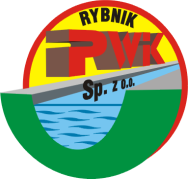 WYMAGANIA DLA PODWYKONAWCÓW W ZAKRESIE BHP, P.POŻ. I OCHRONY ŚRODOWISKAZasady ogólne.PWiK Sp. z o.o. w Rybniku, jako zamawiający wykonanie robót  zobowiązuje podwykonawców realizujących prace do organizowania i prowadzenia prac zgodnie z przepisami BHP, ochrony przeciwpożarowej oraz ochrony środowiska.Podwykonawcy wykonujący prace są zobowiązani przygotowywać i organizować oraz prowadzić prace w sposób zapobiegający:- wypadkom przy pracy, zdarzeniom potencjalnie wypadkowym, chorobom zawodowym,- pożarom i innym miejscowym zagrożeniom, katastrofom budowlanym, - uszkodzeniom urządzeń, instalacji, narzędzi, sprzętów itp.,- pogorszeniu środowiska naturalnego i pracy.Zlecający prace w PWiK Sp. z o.o. w Rybniku zobowiązany jest wyznaczyć imiennie osobę, która będzie Odpowiedzialna za nadzór nad robotowi ze strony PWiK w zakresie organizacji prac i bezpiecznej ich realizacji oraz nadzoru i współpracy w tym zakresie z przedstawicielami podwykonawców.Podwykonawca wykonujący prace na terenie PWiK Sp. z o.o. w Rybniku, zobowiązany jest wyznaczyć imiennie osobę, (wpisać imię i nazwisko i nr tel………………………………………., która będzie współpracowała ze osobą Odpowiedzialną za nadzór nad robotami ze strony PWiK  lub Specjalistą ds. BHP, w zakresie bezpiecznej realizacji prac zgodnie z przepisami i zasadami BHP, 
z uwzględnieniem sposobów postępowania w przypadku wystąpienia zagrożeń dla zdrowia lub życia pracowników.Wyznaczenie przez PWiK Sp. z o.o. w Rybniku osoby Odpowiedzialnej za nadzór nad robotami, nie zwalnia podwykonawców z obowiązku zapewnienia bezpieczeństwa i higieny pracy zatrudnionym przez nich pracownikom.Wszyscy pracownicy podwykonawcy wykonującego prace na terenie obiektów PWiK Sp. z o.o. w Rybniku, łącznie z osobami sprawującymi nadzór, muszą zostać poinformowani o zasadach obowiązujących na terenie PWIK, zagrożeniach oraz związanych z nimi środkach zapobiegawczych i ochronnych w zakresie bezpieczeństwa i higieny pracy, ochrony przeciwpożarowej, zgodnie z zapisem w normie PN-ISO 45001:2018. Powyższe należy do obowiązków Podwykonawcy.Podwykonawca ma obowiązek na  prośbę PWiK Sp. z o.o. w Rybniku przedstawić kopie następujących dokumentów oraz wykazy zawierające informacje nt.:a)	imię i nazwisko oraz funkcję osoby wyznaczonej przez podwykonawcę zgodnie z pkt 1.4,b)	wykaz pracowników wraz z ich kwalifikacjami i uprawnieniami,c)	kopie zaświadczeń z odbycia szkoleń u pracodawcy w zakresie bezpieczeństwa dla pracowników,d)	kopie aktualnych zaświadczeń lekarskich,e)	wykaz używanych środków ochrony zbiorowej i indywidualnej dla poszczególnych rodzajów prac,f)	wykaz sprzętu przeciwpożarowego,g)	wykaz narzędzi, maszyn, urządzeń i sprzętu pomiarowego wraz z wymaganymi dokumentami (np. certyfikaty, deklaracje zgodności, świadectwa legalizacji, itp.)h)	opis technologii wykonywania powierzonych prac wraz z oceną ryzyka zawodowego związanego z realizacją tych prac,i)	wykaz pozostałych pracowników nadzoru, bezpośrednio i stale przebywających na terenie wykonywania prac,j)	Plan Bezpieczeństwa i Ochrony Zdrowia (BIOZ), o ile jest wymagany przepisami prawa.Powyższe informacje należy dostarczyć osobie Odpowiedzialnej za nadzór nad robotami ze strony PWiK.Wszelkie wypadki, awarie, pożary, wybuchy i inne miejscowe zagrożenia mające miejsce na terenie prowadzonych prac na rzecz PWiK Sp. z o.o. w Rybniku, wymagające interwencji jednostki ratowniczej, zgłaszać należy osoby Odpowiedzialnej za nadzór ze strony PWiK, osoby odpowiedzialnej za realizację umowy  oraz Specjalisty ds. BHP/Dyspozytora PWIK.Zasady dotyczące przestrzegania przepisów BHP na terenie PWiK Sp. z o.o. w Rybniku przez podwykonawców.Przy prowadzeniu prac na terenie PWiK Sp. z o.o. w Rybniku należy przestrzegać przepisów 
i zasad dotyczących prowadzenia określonego rodzaju prac, w szczególności dotyczących prac szczególnie niebezpiecznych, prac remontowo-budowlanych bez wstrzymania ruchu przedsiębiorstwa, prac spawalniczych, robót przy urządzeniach energetycznych oraz robót montażowych i demontażowych na obiektach technologicznych.Przed przystąpieniem do robót podwykonawca musi rozpoznać i oznaczyć uzbrojenie terenu, miejsca składowania materiałów, narządzi, sprzętu, ponadto wyznacza ciągi komunikacyjne oraz strefy pracy urządzeń.Podwykonawcy używający w trakcie prac urządzeń i/lub narzędzi o napędzie mechanicznym są zobowiązani w szczególności:posiadać dokumentację z przeprowadzonych okresowych badań tych narzędzi wraz z badaniem ochrony przeciwporażeniowej,wyłączać narzędzia natychmiast po zakończeniu prac,używać ich zgodnie z instrukcją obsługi.Pojazdy będące własnością podwykonawcy mogą poruszać się po terenie PWiK Sp. z o.o. 
w Rybniku, przestrzegając na całym terenie zakładu maksymalnej prędkości jazdy określonej znakami drogowymi.Pracownicy podwykonawcy zobowiązani są do stosowania odpowiedniej odzieży i obuwia roboczego, zgodnego z obowiązującymi w tym zakresie przepisami. Do obowiązków należy również zapewnienie jednolitego standardu ubrań roboczych dla pracowników Podwykonawców biorących udział w realizacji przedmiotu umowy, kamizelek ostrzegawczych, na których w sposób czytelny naniesiona jest nazwa firmy umożliwiająca identyfikację pracowników. Pracownicy podwykonawcy są zobowiązani do stosowania sprzętu ochronnego odpowiedniego do warunków prowadzonych prac i występujących zagrożeń, a w szczególności:noszenia hełmów ochronnych podczas prac ziemnych, prac w studzienkach, prac na wysokości oraz na wskazanych obiektach PWIK m.in. na terenie oczyszczalni ścieków i SUW ul. Rajska.stosowania środków ochrony słuchu podczas prac o podwyższonym natężeniu hałasu, stosowania masek przeciwpyłowych i przeciwgazowych, w zależności od występujących zagrożeń,stosowania okularów ochronnych przy pracach, przy których występuje zagrożenie uszkodzenia wzroku,stosowania sprzętu zabezpieczającego przed upadkiem przy pracach na wysokości 
i w zagłębieniach. Podwykonawcy pracujący na terenie PWiK Sp. z o.o. w Rybniku są zobowiązani do niezwłocznego informowania Specjalisty ds. BHP osoby Odpowiedzialnej za nadzór nad robotami ze strony PWiK, o każdym wypadku przy pracy, zdarzeniu potencjalnie wypadkowym oraz innym zagrożeniu życia lub zdrowia osób.Zasady dotyczące przestrzegania przepisów ochrony przeciwpożarowej na obiektach PWiK 
Sp. z o.o. w Rybniku przez podwykonawców.Wszyscy podwykonawcy prowadzący prace na terenie przedsiębiorstwa zobowiązani są do zabezpieczenia miejsca pracy przed powstaniem pożaru budynków, urządzeń, składowisk.W obiektach i na terenach do nich przyległych zabronione jest wykonywanie czynności, które mogą spowodować pożar, jego rozprzestrzenianie się, utrudnić prowadzenie działań ratowniczych i ewakuacji, a w szczególności: a)	używanie otwartego ognia i palenia tytoniu w strefach zagrożonych pożarem lub wybuchem,c)	ustawianie na klatkach schodowych jakichkolwiek przedmiotów utrudniających ewakuację, bez poinformowania Zarządcy obiektu b)	składowanie materiałów palnych na drogach komunikacji służących do ewakuacji,Podwykonawcom użytkującym urządzenia zasilane energią elektryczną lub gazem palnym zabrania się dokonywania czynności, które mogłyby stworzyć zagrożenie pożarowe lub wybuchowe. W szczególności zabrania się:korzystania z uszkodzonych lub niesprawdzonych instalacji, urządzeń elektrycznych i gazowych,włączania do sieci jednocześnie urządzeń elektrycznych w takiej ilości, że łączny pobór energii elektrycznej może wywołać przeciążenie,pozostawienie bez dozoru włączonych do sieci urządzeń elektrycznych nie przystosowanych do ciągłej eksploatacji,zastawianie dojścia do czynnych tablic rozdzielczych, wyłączników, przełączników itp. urządzeń elektrycznych,pozostawianie nie wyłączonego urządzenia elektrycznego po zakończeniu pracy,przechowywanie w pomieszczeniach wewnątrz budynków materiałów palnych, butli napełnionych gazem palnym, lub innych zbiorników ze substancjami palnymi lub wybuchowymi.Podwykonawcom zabrania się dokonywania samodzielnie przeróbek i remontów urządzeń oraz instalacji elektrycznych lub gazowych, budowy dodatkowych punktów poboru energii elektrycznej lub gazowej bez zgody odpowiednich służb PWiK Sp. z o.o. w Rybniku.Ponadto zabrania się:używania otwartego ognia i palenia tytoniu we wszystkich pomieszczeniach i budynkach PWIK, na terenie zaplecza, oczyszczalni ścieków i SUW.przechowywania odzieży ochronnej i roboczej w miejscach nie przeznaczonych do tego celu,przechowywania w bezpośrednim sąsiedztwie, bez należytego zabezpieczenia substancji, których wzajemne oddziaływanie może spowodować zapalenie się lub inne miejscowe zagrożenie.Podwykonawcy są zobowiązani posiadać podręczny sprzęt p.poż. (gaśnica, koc gaśniczy), który powinien być umieszczony w dostępnym miejscu oraz zapewnić wymagane oznaczenia i stosowne instrukcje, zgodnie z obowiązującymi w tym zakresie przepisami.Sprzęt gaśniczy będący na wyposażeniu PWIK (zabezpieczeniu) obiektów, urządzeń, instalacji itp., może być używany do zabezpieczenia prowadzonych prac pożarowo niebezpiecznych za zgodą osoby Odpowiedzialnej za nadzór nad robotami ze strony PWiK.Pracownicy podwykonawcy, wykonujący prace w obiektach PWiK winni znać między innymi:zasady postępowania w razie wystąpienia pożaru oraz po jego zakończeniu,zasady gaszenia pożarów urządzeń elektrycznych,zasady postępowania przy gaszeniu odzieży na człowieku,wyjścia ewakuacyjne z obiektów PWIK,zasady bezpiecznego wykonywania prac pożarowo niebezpiecznych. Zasady dotyczące przestrzegania przepisów o ochronie środowiska na terenie PWiK Sp. z o.o. 
w Rybniku przez podwykonawców.Pracownicy firm działających na terenie PWiK Sp. z o.o. w Rybniku, oraz wykonawcy robót zleconych są zobowiązani do stosowania zasad ochrony środowiska i przestrzegania obowiązujących w tym zakresie przepisów, tzn. do:a)	ochrony gleby i powierzchni ziemi przez niedopuszczenie do zanieczyszczeń szkodliwymi substancjami np. olejami, smarami, farbami, produktami zawierającymi składniki  powodujące skażenie gleby i wód,b)	składowania materiałów przewidzianych do wykonania robót i powstałych odpadów w miejscach uzgodnionych z osobom Odpowiedzialną za nadzór ze strony PWiK, w sposób zapewniający ochronę środowiska,c)	odprowadzania ścieków do urządzeń kanalizacyjnych zakładu tylko po uzgodnieniu z Odpowiedzialną za nadzór ze strony PWiK.d)	utrzymywania czystości i porządku na użytkowanym terenie lub obiekcie włącznie z oczyszczaniem dróg publicznych i wewnętrznych, segregacją odpadów na zasadach ogólnych.Zabrania się:a)	zanieczyszczenia terenów należących do PWiK Sp. z o.o. w Rybniku,b)	emitowania do powietrza i wprowadzania do ścieków oraz gleby niebezpiecznych substancji chemicznych,c)	stosowania urządzeń powodujących: nadmierny hałas lub wibracje, emitujących szkodliwe promieniowanie elektromagnetyczne lub inne ponad dopuszczalne normy,d)	pozostawiania, porzucania wytworzonych odpadów w miejscu wykonywania prac bez ich przekazania na składowiska odpadów (zagospodarowanie odpadu wytworzonego przez Wykonawcę należy do jego obowiązków).PWiK Sp. z o.o. w Rybniku zastrzega sobie możliwość kontroli działalności firm pracujących na jej terenie przez osoby Odpowiedzialnej za nadzór nad robotami ze strony PWiK, Specjalistę ds. BHP oraz ma prawo do ewentualnego wstrzymania robót, jeśli zostanie stwierdzone rażące zagrożenie dla pracowników, osób trzecich, otoczenia czy środowiska naturalnego.Postanowienia końcowe.Osoba odpowiedzialna za nadzór ze strony PWiK, Specjalista ds. BHP oraz inni pracownicy wyznaczeni do nadzorowania prac ze strony PWiK Sp. z o.o. w Rybniku, mogą kontrolować prowadzone przez podwykonawców prace, w zakresie:a)	przestrzegania przepisów i zasad dotyczących bezpieczeństwa i higieny pracy, ochrony przeciwpożarowej,b)	organizacji prac,c)	ładu i porządku w miejscu prac jego zabezpieczenia i oznakowania, wygrodzenia,d)	kwalifikacji i uprawnień pracowników,  badań lekarskich i szkoleń BHP,e)	stanu technicznego i sprawności maszyn, urządzeń i narzędzi,f)	stosowania sprzętów ochrony zbiorowej i indywidualnej.PWiK Sp. z o.o. w Rybniku zastrzega sobie prawo do ewentualnego wstrzymania robót przez osoby upoważnione, bez odszkodowania, jeżeli zostanie stwierdzone naruszenie postanowień zawartych w niniejszym załączniku lub przepisów i zasad dotyczących bezpieczeństwa  i higieny pracy, ochrony przeciwpożarowej i ochrony środowiska, w związku z realizacją zleconych prac.W przypadku nieprzestrzegania postanowień jw., Zleceniodawca może:przerwać pracę,odstąpić od umowy z winy podwykonawcy z uwagi na rażące nieprzestrzeganie przepisów oraz zasad BHP i P.POŻ., ochrony środowiska.                   Jeżeli Zleceniodawca nie otrzyma informacji z zakresu wystąpienia wszelkich niezgodności w miejscu wykonywanych prac przez Podwykonawcę przyjmuje się, że zdarzenia niepożądane nie wystąpiły przy realizacji zadania.Przyjął do wiadomości i stosowania:Data, podpis ………………….…………… 	 Data, podpis ………………….…………………………………………………………… 	 ………………………………………………(osoba Odpowiedzialna za nadzór nad robotami ze strony PWiK)                                                                          (Podwykonawca)FORMULARZ OFERTOWYFORMULARZ OFERTOWYStronaZ ogólnej liczby stronFORMULARZ OFERTOWYFORMULARZ OFERTOWYStronaZ ogólnej liczby stronFORMULARZ OFERTOWYFORMULARZ OFERTOWYFORMULARZ OFERTOWYFORMULARZ OFERTOWYStronaZ ogólnej liczby stron